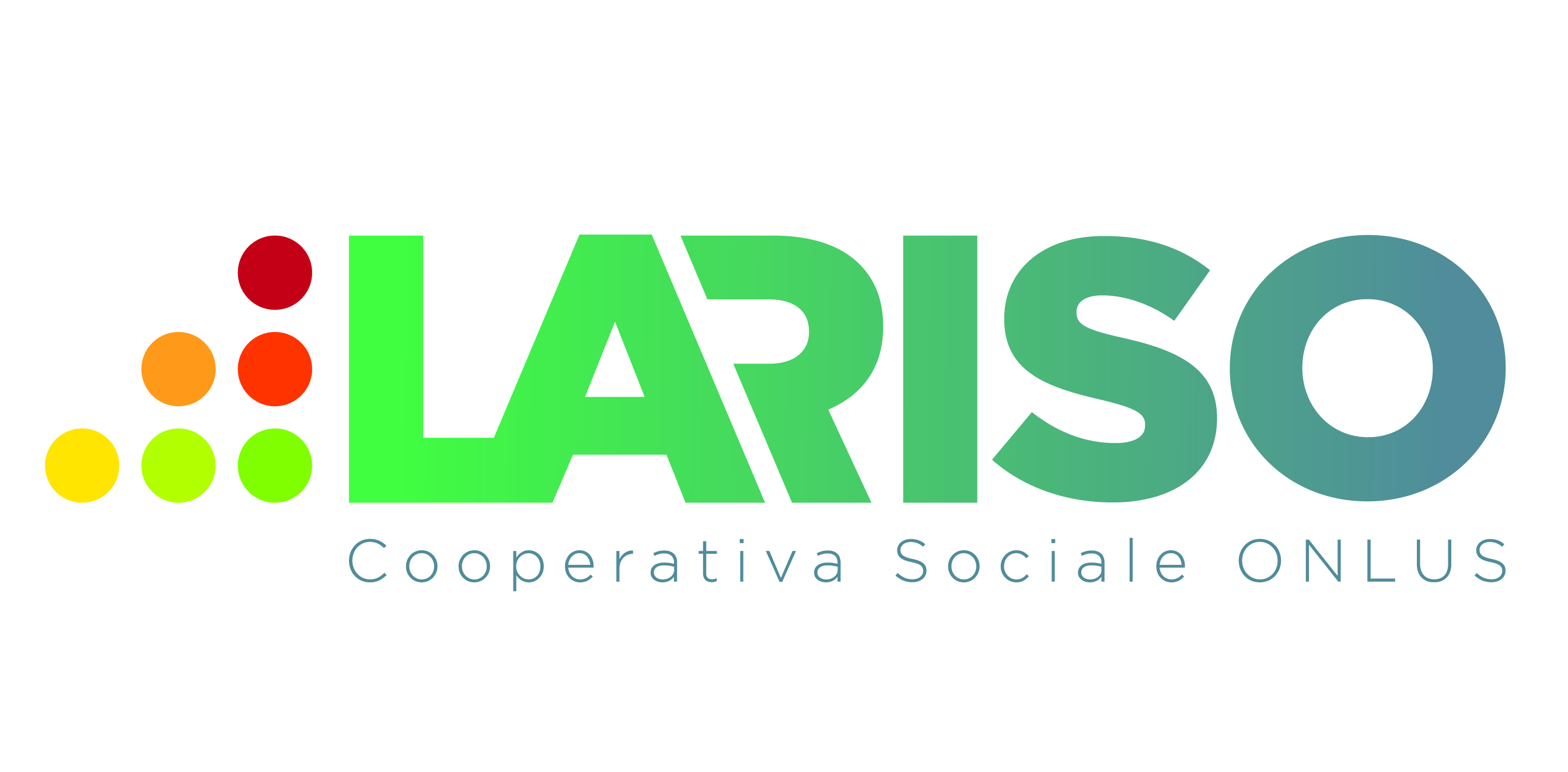 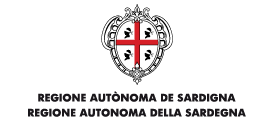 DOMANDA DI ISCRIZIONE AL CORSO AUTOFINANZIATO PER IL CONSEGUIMENTO DELLA QUALIFICA DI OPERATORE SOCIO SANITARIO (1000 ore)La/il sottoscritta/o_________________________________________________________CHIEDE DI ISCRIVERSI AL CORSO AUTOFINANZIATO PER:OPERATORE SOCIO SANITARIO (OSS) 1000 ore[  ] Edizione  38^ -  mattino - codice corso: 3221/2022/LARISO/OSS1000/NUORO/01[  ] Edizione 39^ - pomeriggio - codice corso 3221/2022/LARISO/OSS1000/NUORO/02Ai sensi dell’art. 21 del D.P.R. 28/12/2000 n. 445, consapevole delle sanzioni penali richiamate dall’art. 76 del D.P.R. del 28/12/2000 n.  caso di dichiarazioni mendaci e della decadenza dei benefici eventualmente conseguenti al provvedimento emanato sulla base di dichiarazioni non veritiere, di cui all’art. 75 del D.P.R. del 28/12/2000 n. 445; ai sensi e per gli effetti dell’art. 47 del citato D.P.R. 445/2000, sotto la propria responsabilità DICHIARA QUANTO SEGUELuogo e data di nascita:  città:_____________________________________________________ data nascita:___________________  Residenza:  Città: ____________________________________________________________________________________  CAP: _______________________via: _______________________________________________________________________  n° ________________ Telefono: ______________________________________   e.mail: ___________________________________________________             Codice Fiscale: ___________________________________________________Titolo di studio:       Licenza media                Diploma                  Laurea        Di aver preso visione delle Condizioni generali iscrizione e partecipazione corso OSS 18364/2021/LARISO/OSS1000/NUORO/01 e 02Si allega: 	1- fotocopia di un documento di identità in corso di validità 	2- fotocopia del cod. fiscale        3- copia del versamento della quota di iscrizione di €. 300,00Autorizzo Lariso Soc.Coop.Soc. Onlus al trattamento dei miei dati personali per finalità legate a:Data _____________________ 			Firma _____________________________CONDIZIONI GENERALI DI ISCRIZIONE AI CORSIIl corso è totalmente autofinanziato1. Iscrizione Il modulo di iscrizione, compilato in ogni sua parte e corredato degli allegati richiesti, potrà essere: - Spedito a: Lariso Cooperativa Sociale Onlus  via Marisa Bellisario, 61 Loc. Prato Sardo - 08100 Nuoro. - Consegnato a mano alla sede LARISO di Nuoro via Marisa Bellisario, 61 Loc. Prato Sardo - 08100 Nuoro dal lunedì al giovedì dalle 10.00 alle 13.00 e dalle 15.30 alle 18.00 - e il venerdì dalle 10.00 alle 13.00- Trasmesso via email a: segreteria@lariso.it. L’iscrizione si intenderà completata alla ricezione da parte della Agenzia formativa Lariso del modulo debitamente compilato, sottoscritto e corredato dal versamento della quota di iscrizione di €. 300,002. Costi: La frequenza al corso ha un costo complessivo di:Ed. NUORO -    €. 3.600,00    € 300,00 all’iscrizione -  €.200,00 ad avvio corso -  10 rate mensili da €. 300,00 -  €.  fine corsoLa quota comprende: Attività formativa d’aula – Attività di laboratorio – Tirocinio sociale – Tirocinio sanitarioAttrezzatura didattica: blocco, penne, pendrive, n°2 divise per le fasi di tirocinio (casacca e pantalone) Visita medica per rilascio certificato di idoneità psico-fisica da parte del Medico del lavoroTesti e dispense: Manuale tecnico dell’Operatore socio sanitario. Le dispense elaborate dai docentiAssicurazione INAIL e RCAttestato di qualifica di OPERATORE SOCIO SANITARIO (previo superamento esame finale) 3. Bonifico quota iscrizione e diritti di segreteria: La quota iniziale di iscrizione e diritti segreteria di €. 300,00 dovrà essere versata su c/c Intestazione:  	LARISO Cooperativa Sociale Onlus 
Ist. Bancario: 	Banco di Sardegna SpA - filiale di Nuoro - Corso Garibaldi 
IBAN:       		IT  19D0101517300000070027593Causale: 		iscrizione corso OSS 4. Certificato di idoneità psico fisica e colloquio motivazionaleEntro 10 giorni dalla comunicazione di avvio corso, gli allievi saranno sottoposti a visita medica da parte del medico del lavoro finalizzata al rilascio del un certificato di idoneità psicofisica per la frequenza al corso per Operatore socio sanitario e l’ingresso operativo nelle strutture di tirocinio.Ciascun candidato sosterrà anche un colloquio motivazionale con personale dell’equipe Lariso finalizzato a valutare la reale propensione verso l’attività programmata.L’effettiva ammissione al corso è subordinata alla presentazione della certificazione. In mancanza di valutazione positiva, il candidato non potrà frequentare il Corso e avrà resa la quota di iscrizione versata.5. FrequenzaIl corso OSS ha una durata di 1000 ore (550 ore di teoria 450 ore di tirocinio) Edizione 38^ - mattino (codice corso: 3221/2022/LARISO/OSS1000/NUORO/01)550 ore d’aula dal lunedì al venerdì in orario mattutino (4/5 ore al giorno)450 ore di tirocinio dal lunedì al sabato con orario alternato mattutino e pomeridiano (7 ore al giorno)Edizione 39^ - pomeriggio (codice corso 3221/2022/LARISO/OSS1000/NUORO/02)550 ore d’aula dal lunedì al giovedì in orario pomeridiano (15.00 – 19.00)450 ore di tirocinio dal lunedì al sabato con orario alternato mattutino e pomeridiano (7 ore al giorno)La frequenza al corso è obbligatoria. E’ possibile assentarsi nella misura massima del 10% rispetto al monte ore dell’intero corso. Le ore di assenza possono essere così distribuite: max 55 ore di assenza del monte ore d’aula e max 45 ore di assenza del monte ore di tirocinio6. Rilascio attestato di qualifica Il rilascio dell’Attestato di Qualifica, secondo quanto previsto dalla normativa della Regione Autonoma della Sardegna, sarà subordinato al superamento dell’esame finale al quale si accederà con la frequenza di almeno il 90% del totale delle ore del corso.7. Recesso Nel caso in cui l’allievo iscritto intenda rinunciare alla frequenza del corso, dovrà comunicare formale rinuncia all’Agenzia formativa prima della convocazione dell’avvio dello stesso, per avere diritto alla restituzione della quota di iscrizione versata. A corso avviato, l’iscritto perderà il diritto alla restituzione delle quote versate nel caso interrompa la frequenza per cause non attribuibili all’Agenzia Formativa. Inserimento negli archivi della Cooperativa e/o segnalazione a terzi per finalità legate all’inserimento lavorativo;consento SI        NOSegnalazione di corsi di formazione/aggiornamento/seminari/altre iniziative di promozione delle attività svolte dalla Cooperativaconsento SI        NO